АДМИНИСТРАЦИЯ ВЕСЬЕГОНСКОГО МУНИЦИПАЛЬНОГО ОКРУГАТВЕРСКОЙ  ОБЛАСТИПОСТАНОВЛЕНИЕг. Весьегонск30.12.2022                                                                                                                               № 610В соответствии с Порядком принятия решений  о разработке муниципальных программ, формирования, реализации и проведения оценки эффективности реализации муниципальных программ в Весьегонском муниципальном округе Тверской области, утвержденным постановлением Администрации Весьегонского муниципального округа от 30.12.2020 №651,постановляет:1.Утвердить муниципальную  программу Весьегонского муниципального округа Тверской области«Развитиесферы транспорта и дорожной деятельности Весьегонского муниципального округа Тверской области» на 2023-2028годы(прилагается).2.Обнародовать настоящее постановление на информационных стендах Весьегонского муниципального округа Тверской области и разместить на официальном сайте АдминистрацииВесьегонского муниципального округа в информационно-телекоммуникационной сети Интернет.3.Настоящее постановление вступает в силу после его официального обнародованияи распространяется на правоотношения, возникшие с 01.01.2023 г.4.Контроль за выполнением настоящего постановления оставляю за собой.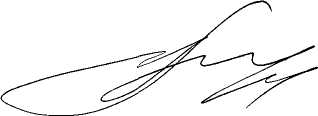 Глава Весьегонскогомуниципального округа                                                                                    А.В. ПашуковОб утверждении муниципальной программы Весьегонского муниципального округаТверской области «Развитие сферы транспорта и дорожной деятельности Весьегонскогомуниципального округа Тверской области» на 2023-2028 годы